致：香港青年獎勵計劃吳小姐（傳真：2725 1577）AYP行李帶訂購表格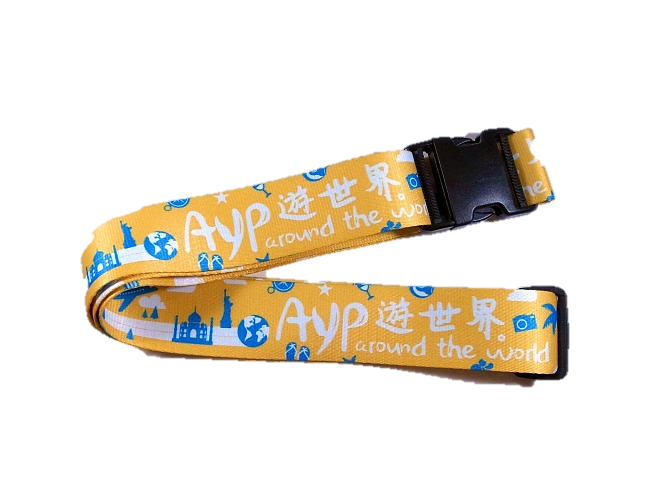 執行處 / 執行處支部名稱： ________________________________________聯絡人姓名： ___________________________________________________聯絡人電話： _________________			電郵：_____________________本機構欲購買 _________ 條AYP行李帶，共 $_________。付款方式：*填妥表格後請傳真至2725 1577 現金 （獎勵計劃總辦事處地址：九龍長沙灣麗閣邨麗葵樓三樓301-309號） 劃線支票： 支票號碼：_______________________________________________銀行： 　 _______________________________________________*支票抬頭：香港青年獎勵計劃 / The Hong Kong Award for Young People 請將支票郵寄或親身遞交至獎勵計劃總辦事處（吳小姐收）
（九龍長沙灣麗閣邨麗葵樓三樓301-309號） 直接存入銀行戶口：匯豐銀行HSBC （戶口號碼：552-107229-001）*請於入數後7天內將銀行存款收據正本郵寄至獎勵計劃總辦事處（吳小姐收）
　 （九龍長沙灣麗閣邨麗葵樓三樓301-309號）